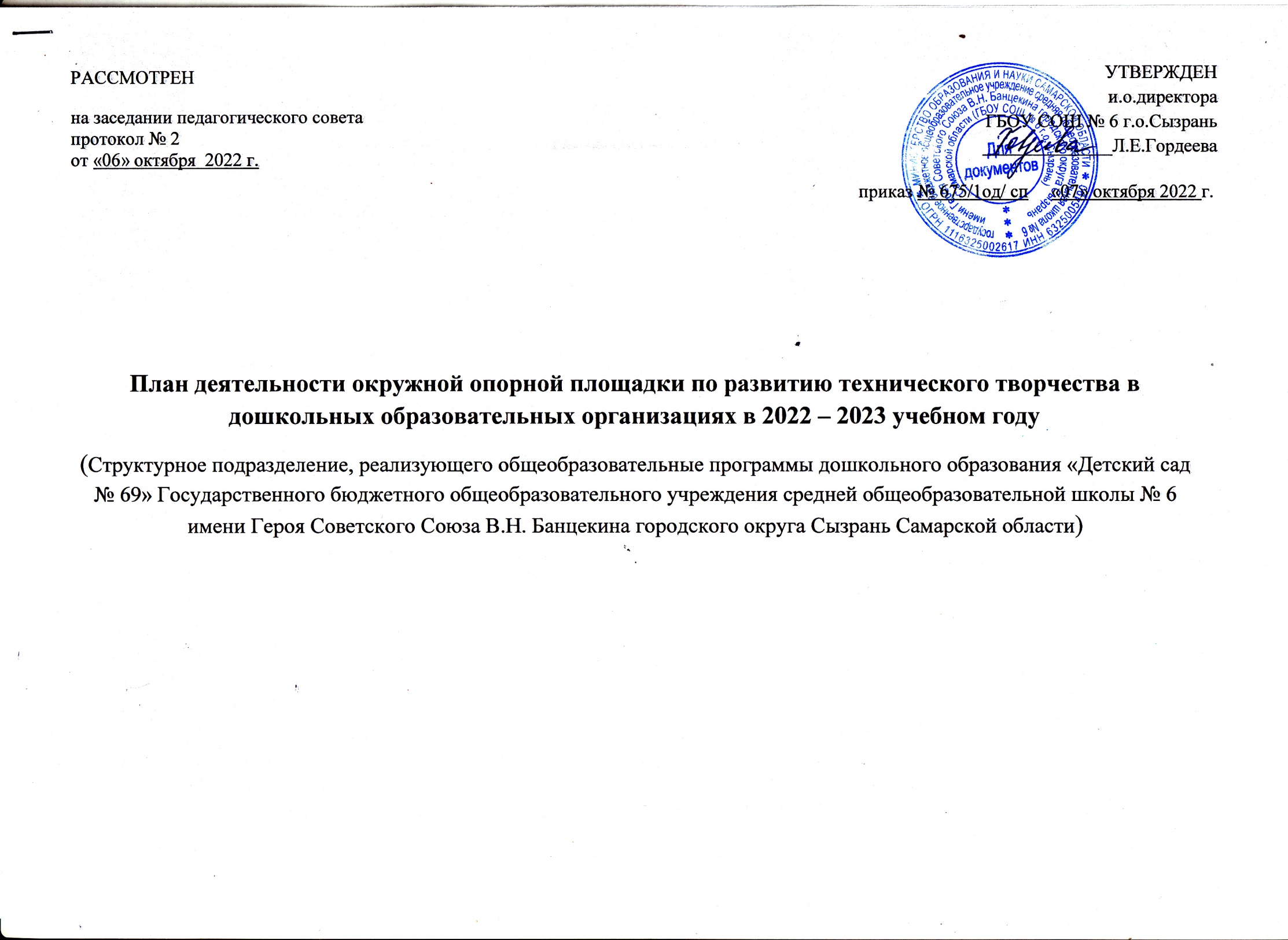 Приказ ОУ о деятельности площадки: Приказ № 647/1од-сп от 08.09.2022г.Руководитель опорной площадки по реализации ФГОС ДО, занимаемая должность: Заболотских Юлия Александровна, руководитель СП «Детский сад №69» ГБОУ СОШ №6 г.о.СызраньКонтактная информация: Самарская область, г.Сызрань, ул.Интернациональнаяд,141Телефон 8(8464) 98-31-20,  адрес  эл. почты   dou6969@mail.ru,  doo69_sch6_szr@samara.edu.ru Состав рабочей группы:Щербакова Е.В. – методист СП, Авакян Л.Г.- воспитатель высшей категории, Конобевцева Ю.В.- воспитатель, Юдаева О.А.- воспитатель высшей категории.ЦЕЛЬ: Разработка системы формирования у детей предпосылок готовности кизучению технических наук средствами игрового оборудования всоответствии с ФГОС ДО.ЗАДАЧИ:1) в условиях реализации ФГОС ДО организовать в образовательномпространстве ДОО предметную игровую техно- среду, адекватнуювозрастным особенностям и современным требованиям кполитехнической подготовке детей (к ее содержанию, материально –техническому, организационно – методическому и дидактическомуобеспечению);2)формировать основы технической грамотности воспитанников;3)развивать технические и конструктивные умения в специфическихдля дошкольного возраста видах детской деятельности;4)обеспечить освоение детьми начального опыта работы с отдельнымитехническими объектами (в виде игрового оборудования);5)оценить результативность системы педагогической работы,направленной на формирование у воспитанников, в соответствии с ФГОС ДО, предпосылок готовности к изучению технических науксредствами игрового оборудования.Методический мост.Является разновидностью дискуссии. К проведению этой формы методической работы привлекаются педагоги разных образовательных учреждений района, города, руководители МО, родители.Целью методического моста является обмен передовым педагогическим опытом, распространение инновационных технологий обучения и воспитания.Педагогическое «ателье» или педагогическая мастерская. Их цель: педагог-мастер знакомит членов педагогического коллектива с основными идеями своей воспитательно-образовательной системы и практическими рекомендациями по ее реализации. Также идет выполнение индивидуально-практических заданий с прицелом на дальнейшее использование в работе с детьми. Например: «Развитие творческого воображений дошкольника средствами художественной литературы, изодеятельности, экспериментирования».Методика «Мозаика»      применяется на семинарских занятиях просмотр видеозаписей фрагментов уроков по заданной   тематике с применением различных технологий и форм работы с последующим анализом и выработкой рекомендаций по их применению.      позволяет сократить затраты времени на достижение конечного результата, стимулирует познавательную деятельность учителей, позволяет включить в работу большее количество участников.№ п/п№ п/пМероприятияСроки реализацииОтветственныйПланируемый результат1.Нормативно-правовое обеспечение1.Нормативно-правовое обеспечение1.Нормативно-правовое обеспечение1.Нормативно-правовое обеспечение1.Нормативно-правовое обеспечение1.Нормативно-правовое обеспечение1.11.1Издание приказа об организации работы опорной пилотной площадки по внедрению в СП «Детский сад № 69» ГБОУ СОШ №6 г.о.Сызрань.сентябрь 2022г.РуководительИздан приказ 08.09.2022г. № 647/1од-сп1.21.2Организация работы творческой группы пилотной площадки.сентябрь 2022г.Методист, творческая группаПриказ, Организована работа творческой группы1.31.3Разработка плана работы пилотной площадки на 2022-2023 учебный годоктябрьМетодист, творческая группаРазработан и утвержден плана деятельности опорной  площадкиприказ № 675/1од/ сп от 07.10.2022 г.2.Организационое обеспечение2.Организационое обеспечение2.Организационое обеспечение2.Организационое обеспечение2.Организационое обеспечение2.Организационое обеспечение2.12.1Изучение теоретического и практического современного опыта работы по развитию технического творчества: 1) обучение2)участие в вебинарах на сайте ГАУ ДПО СО ИРО3) изучение опыта работы других учреждении (в том числе ВК "Техномир" )в течении годаМетодист, воспитателиИзучен теоретический и практический современный опыт работы.2.22.2Разработка формы ведения инженерной книги/подбор диагностического инструментария оценки результатов парциальной программы «От Фрѐбеля до робота».Работа творческой группы «Организация инновационной деятельности по освоению и внедрению передового опыта робототехники».Сентябрь, октябрьМетодист, воспитателиПроведена диагностика, определены уровни развития дошкольников2.32.3Разработка конспектов образовательной деятельности по парциальной программе  «От Фрѐбеля до робота»Проектная деятельностьВ течении годаМетодист, воспитателиРазработана копилкаэлектронного сборника конспектов «В мастерскойСамоделкина»3.Методическое обеспечение3.Методическое обеспечение3.Методическое обеспечение3.Методическое обеспечение3.Методическое обеспечение3.Методическое обеспечение3.13.1Участие в конференциях, семинарах; посещение открытых  занятий педагогов других детских садов, реализующих программу «От Фребеля до робота: растим будущих инженеров » Участие педагогов СП в окружных и региональных методических мероприятиях:1. Окружная конференция технического творчества;2. Окружной семинар3. Окружной фестиваль педагогических идей.4. Региональный фестиваль педагогических идей5. Организация и проведение вебинара по техническому творчествуВ течении годаМетодист, воспитателиРаспространение инновационного опыта3.23.2Обобщение опыта  работы  опорной площадки (проектной деятельности, образовательной деятельности)Проведение открытых мероприятий для педагогов детских садов г. Сызрани, представление собственного опыта работы-видеозаписи образовательной деятельности в старшей группе, -доклады,- презентации, -фотовыставкаВ течении годаМетодист, воспитателиАктивное участие педагоговУчаствуют в семинарах городского и областного уровней, участвуют в районных и городских конкурсах профессионального мастерства.3.3.3.3.Создание собственного методического продукта Апрель - майМетодист, воспитателиВыпуск электронного сборника методических материалов в технологии непосредственно образовательной деятельности с использованием конструкторов 4. Информационное обеспечение4. Информационное обеспечение4. Информационное обеспечение4. Информационное обеспечение4. Информационное обеспечение4. Информационное обеспечение4.1Размещение материалов из опыта работы  детского сада по техническому творчеству:на сайтах СП «Детский сад69» ГБОУ СОШ №6 г.о.Сызрань, https://sp69-school6.minobr63.ru/pages/maininfo.htmlстраница Детского сада в ВК https://vk.com/public188224414ютуб канал https://www.youtube.com/channel/UCqYHQY0Az9VvM6Yw4RRY3NwВК "Техномир"  https://vk.com/club198960300Размещение материалов из опыта работы  детского сада по техническому творчеству:на сайтах СП «Детский сад69» ГБОУ СОШ №6 г.о.Сызрань, https://sp69-school6.minobr63.ru/pages/maininfo.htmlстраница Детского сада в ВК https://vk.com/public188224414ютуб канал https://www.youtube.com/channel/UCqYHQY0Az9VvM6Yw4RRY3NwВК "Техномир"  https://vk.com/club198960300В течении годаВоспитатели, методист,творческая группаРазмещена информация на сайтах4.2Размещение информационно-консультативных материалов для родителей  на стендах СП, в родительских уголках, чатахРазмещение информационно-консультативных материалов для родителей  на стендах СП, в родительских уголках, чатахВ течении годаВоспитатели, методист,творческая группаРазмещена информация на сайтах, стендахРазмещение опыта работы педагогов в печатных и электронных СМИhttps://solncesvet.ru/https://dohcolonoc.ru/https://sp69-school6.minobr63.ru/pages/pedagogspage.htmlРазмещение опыта работы педагогов в печатных и электронных СМИhttps://solncesvet.ru/https://dohcolonoc.ru/https://sp69-school6.minobr63.ru/pages/pedagogspage.htmlВ течении годаВоспитатели, методист,творческая группаПубликация статейСоздание электронного банка для использования педагогами в процессе организации образовательной деятельности с детьми по заданному направлению5. Работа с педагогами5. Работа с педагогами5. Работа с педагогами5. Работа с педагогами5. Работа с педагогами5. Работа с педагогами5.15.1Консультация для педагогов «Возможности начального инженерно-технического образования»В течении годаМетодист, творческая группаАктивно используют новые технологии в практической деятельности5.25.2Круглый стол «Первые трудности»Дискуссия«Как эффективно работать по направлению «Техническое творчество»»Октябрь, январьМетодистПовышение мотивации педагогов к совершенствованию профессиональной деятельности по заданному направлению5.35.3Подготовка к выступлению в Окружной научно- практической конференции «Возможности использования игровых форм и оборудования для развития детского инженерно-технического творчества»декабрьМетодист, воспитатели-Банк идей   -педагогическое «ателье» «Развитие технического творческого воображения детей дошкольника возраста- творческий часМетодист, воспитателиУчастие в Региональных, окружных, всероссийских мероприятиях«Икаренок»«Космофест»«Инженерный марафон»«Будущие профессионалы 5+»в течении годаМетодист, воспитатели, творческая группаРаспространение опыта  работы педагогов по техническому творчеству, дан анализ их деятельности.Семинар-практикум «Организация игровой деятельности в процессе реализации программы «От Фребеля до робота: растим будущих инженеров»апрель- майМетодист, воспитатели,Педагоги обобщают свой опыт инновационной деятельности на уровне детского сада5.35.3Педагогический совет на тему «Техническое творчество дошкольников: итоги работы»Педагогический совет «Проблема развития познавательных способностей дошкольников средствами конструирования и моделирования»майМетодист, воспитатели,Педагоги транслируют опыт инновационной деятельности на уровне детского сада6. Работа с детьми6. Работа с детьми6. Работа с детьми6. Работа с детьми6. Работа с детьми6. Работа с детьми6.16.1Мониторинг уровней развития познавательного интереса у старших дошкольников к техническому творчествусентябрь, апрельВоспитателиВыявлен уровень сформированности интереса старших дошкольников к техническому творчеству6.26.2Организация игровых ситуации для мотивации детей для решения различных (нестандартных) учебных и жизненных задачВ течении годаМетодист, воспитателиУчастие детей в различных конкурсах, олимпиадах и викторинах технической направленности.В течении годаРезультаты участия в конкурсах7. Работа с родителями7. Работа с родителями7. Работа с родителями7. Работа с родителями7. Работа с родителями7. Работа с родителями7.17.1Традиционные и нетрадиционные формы работыАнкетирование родителей "Техническое творчество в жизни ребенка"-родительское собрание «Начальное инженерно-техническое образование»-Симпозиум«Взаимодействие с семьями обучающихся по развитию предпосылок инженерного мышления и технического творчества у детей старшего дошкольноговозраста»-Семинар-практикум «ЛЕГО-конструирование как средство развития технического творчества дошкольников».-Викторина «Дети и техника»-«Вечер вопросов и ответов»Проектный метод - фактор успешного взаимодействия с семьями воспитанников"Мастер-классы технической направленности «Технознайки»;В течении годаРуководитель СП, методист, воспитателиАнализ анкет для родителейПриобретение родителями практических умений Социальное партнерство детского сада с родителямиИзготовлены папки-передвижки, памятки для родителей7.27.2Выставка совместного творчества детей и родителей «Лучшие модели из конструктора» на базе детского садаПовышение мотивации родителей и детей к техническому творчеству8. Работа с социумом8. Работа с социумом8. Работа с социумом8. Работа с социумом8. Работа с социумом8. Работа с социумом8.18.1Сотрудничество с ОАО «Сызранская ТЭЦ»в течении годаРуководитель, методист, воспитателиПроведены совместные мероприятия.8.28.2Сотрудничество  АО «Тяжмаш»в течении годаРуководитель, методист, воспитателиПроведены совместные мероприятия.8.38.3Сотрудничество с филиалом библиотекой имени Ленина Квест –игра «Путешествие в страну мастеров»в течении годаРуководитель, методист, воспитателиПроведены совместные мероприятия.8.48.4Сотрудничество МБУ Краеведческий музей ГО Сызрань Выставка изобретений  Леонардо да Винчи в течении годаРуководитель, методист, воспитателиПроведены совместные мероприятия.7. Создание онлайн площадки длятранслирования опыта работыопорной площадки для педагоговокруга с целью повышенияквалификации,профессиональнойкомпетентности(специальноорганизованные курсы, доклады напедагогических советах, групповыеииндивидуальныеконсультациидля педагогов, вебинары, циклсеминаров, мастер-классы,открытые показы деятельности сдетьми) в рамках темы опорнойплощадки.Сентябрь г.- май          г.Руководительопорной площадкиДокумент (карточка гостя онлайнплощадки),подтверждающийучастие,отзывыодеятельности,скриншоты,программытрансляций.материалымероприятий